The new unit, beginning Thursday, will have a couple of options to create accountability for the reading.  One option is to submit a Quick Write (prompts provided) to Turnitin.com on the assigned day.  Or, if you choose, you can join a Zoom meeting with Ms. Boas for a quick meeting to discuss “deep thoughts” 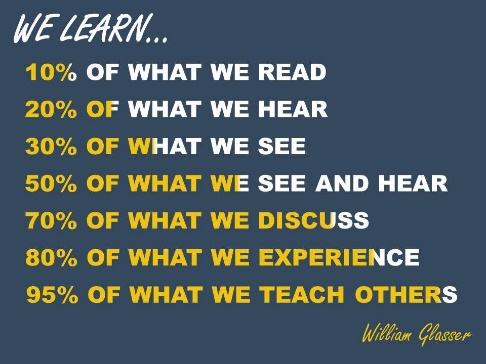 I thought this image was interesting as we finish our Distance Learning.  Once again, if you’re able, may I encourage you to be part of our quick discussions at the end of each reading section As always, please see the Website for Meeting Times and links to important documents.Here is what our last three full weeks will look like for English – I can’t believe it’s June already!MondayTuesdayWednesdayThursdayFriday1Finish Fences2Socratic Seminar Day 1 (links provided in morning email)3Socratic Seminar Day 2 (links provided in morning email)4Introduction to The Things They Carried Meeting5Read:“The Things They Carried”Make-up Soc Sem 8Finish Reading “The Things They Carried”-----------------------------------Quick Write or Mtg. w/Boas9Read:“On the Rainy River”10Finish Reading“On the Rainy River”-----------------------------------Quick Write or Mtg. w/Boas11Read:“Sweetheart of the Song Tra Bong”12HAPPY GRADUATION CLASS OF 2020!--------------------------------Finish reading “Sweetheart…”15Read:
“The Man I Killed”, “Ambush”, AND “Style”16Finish Reading Monday’s & Friday’s Vignettes-----------------------------------Quick Write or Mtg. w/Boas 17Read:“Speaking of Courage” OR “In the Field”18Finish Reading Wednesday’s Vignette-----------------------------------Quick Write or Mtg. w/Boas 19The Things They Carried Culminating Activity22Time Capsule23Last Day!